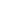 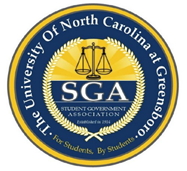 AGENDACall to Order of the 95th Session (7:00)Roll Call (7:00)Special Reports (7:03)Jerry Blakemore & Todd Davis: Free Speech Presentation (7:03)--- Jerry and Todd discuss the exceptions, limitations, and what free speech is. They further discuss that we cannot limit free speech because of disagreement as well as what you can and cannot do within various scenarios involving free speech.Homayoon Ershadi: Ride Out the Storm Report (7:35)--- Homayoon explains the successes of getting sponsors and donations ($1000). Some advice Homayoon has is that everyone is on the same page, and have a core team to execute what needs to happen.Approval of Minutes (7:39)Approval of Agenda (7:39)Reports (7:40) President Holly Shields (7:40)--- Holly is having a Board of Governor’s Committee Meeting tomorrow in Chapel Hill and a meeting with the Chancellor’s Staff involving student engagement. She also reminds me to not forget about volunteering for Project Clean Plate.Vice President Mikaela Portugal (7:44)--- Mikaela has a meeting with Provost Dunn about current events within the University and any concerns. Mikaela has also started her initiative with getting to know the Senators and doing things to get to know each other. Attorney General Brianna Boggan (7:46)--- Brianna doesn’t have any new information about the Campus Safety Walk, but when she does you will be notified. Class Senators (7:47)--- Kameryn (Freshmen Senator) emphasizes ways to get to know each other better, improving communication with each other, and conducting a residence hall event to get more students involved. She also emphasizes a service event called “Blessings Bags” to help the people that are homeless in Greensboro and emphasizes for people to volunteer for Project Clean Plate. Timia and Jasmine (Sophomore Senators) discuss the polling initiative involving Current Concerns and seeing what students are concerned with. They also discussed students appreciating the support staff and an that if anyone has questions involving initiative proposals to ask Timia. The two initiatives involve bettering the sophomore class academically and one for the homeless (Free Yard Sale), which is clothing drive. Samaya and Mariah (Junior Senators) talk about an initiative to prepare more Juniors for graduating, as well as the feminine products to be present in more places on campus. They also talked about an initiative where there is the restriction of the use of racially derogatory words and about having an SGA cookout. Asha (Senior Senator) discusses having a percentage night with Greensboro Swarm to benefit Alex’s Lemonade Stand and an event of “What Happens After College.” Brian (Graduate Senator) discusses his initiative on tuition waiver stability regarding employed graduate research students at the University.School Senators (8:03)--- Kierra (School of Health and Human Sciences Senator) discusses her meeting with Kathleen Williams involving a mentor/mentee program. Tian (School of Arts Senator) discusses the project to unify the arts department to perform with each other and provide another opportunity to perform. Jamie (School of Nursing Senator) discusses an initiative to allow the nursing students to have a group study with the professors. Taylor (Bryan Business School Senator) discusses his initiative is making the Bryan School more intellectually demanding, so that students are more appealing to future employers, as well as a more efficient networking community. Old Business (8:13)New Business (8:13)SB 95-06 (8:14)--- Samaya presents a new bill that allocates money from Gift in Kind Fund to the Jackson Library for  free coffee, tea, and hot chocolate for final exams. SB 95-06 is approved. Senator Forum (8:22) Brian discusses the cost in the reduction of Tuition and Fees, that being there will be less money to fund certain resources within the community. Samaya informs everyone that there is a legislative request form and to contact her if there’s any questions. Student Forum (8:41)Announcements (8:42)Adjournment (8:47)